 																				Proficiency Skills Checklist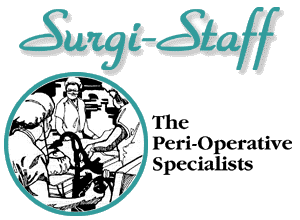 ER / TRAUMA - RNNAME:                                                             	DATE:                                    			Directions: Check the column		S = Strong skill: at least one (1) year of work can perform without assistance that best describes your skill level   	A = Adequate skill: at least six (6) months work may require some assistance in each area.		   	 L=  Limited skill: less than six (6) months work will require assistance					N=  No skillFax to: 1-305-266-3242General Skills   S     A     L    N   S     A     L    N   S     A     L    N   S     A     L    NAdvanced directivesHIPAAPatient/family teachingRestrictive devices (restraints)Lift/transfer devicesSpecialty bedsEnd of life care/palliative carePost mortem careAutomated Medication Dispensing System, Pyxis, Omnicell, or otherBar coding for medication administrationTriageOrgan donor protocolsConsent for treatment of a minorProcedure for a patient signing out AMAKnowledge of cobra criteria/transfer patientsDisaster protocolsNational Patient Safety GoalsAccurate patient identificationEffective communicationInterpretation & communication of lab valuesMedication administrationLabelingAnticoagulation therapyMedication reconciliationMonitoring conscious sedationPain assessment & managementInfection controlUniversal precautionsIsolationMinimize risk for fallsAwareness of HCAHPSGeneral Skills - cont.   S     A     L    N   S     A     L    N   S     A     L    N   S     A     L    NPrevention of pressure ulcersWound careSuture tray set upCardiac Monitoring & Emergency CareCardiac Monitoring & Emergency CareCardiac Monitoring & Emergency CareCardiac Monitoring & Emergency CareCardiac Monitoring & Emergency CareCardiac Monitoring & Emergency CareCardiac Monitoring & Emergency CareObtains 12 lead EKGInterpretation of rhythm stripsTreatment of dysrythmiasUse of rapid response teamsCardiac arrest/CPRCode cart set up and shift checksO2 therapy & deliveryPulse oximetryUse of dopplerIV TherapyIV TherapyIV TherapyIV TherapyIV TherapyIV TherapyIV TherapyStarting & maintaining peripheral IVsBlood draw: venousCentral line careBlood draw: central lineCare & management of portsCare & management of PICC/Groshong/HickmanAdministration of blood/blood productsDiabetes mellitusBlood Glucose Monitoring (BGM)Insulin administrationTrauma   S     A     L    N   S     A     L    N   S     A     L    N   S     A     L    NTrauma scoreCritical transportsAir transport (helicopter or jet)Other transport    S     A     L    NLevel 1 traumaLevel 2 traumaLevel 1 infuserOpen chest massagePeritoneal lavageHypovolemic shockH+H/stat lab test machinePost drowningAuto transfuser/warmerBurns   S     A     L    N   S     A     L    N   S     A     L    N   S     A     L    NFirst degreeSecond degreeThird degreeElectrocutionHazardous material exposure/contaminationCalculation of total Body Surface Area (BSA)Respiratory   S     A     L    N   S     A     L    N   S     A     L    N   S     A     L    NPulmonary edemaC.O.P.D.Pulmonary emboliNear drowningAsthmaNebulizerPneumoniaABG interpretationVascular AccessVascular Access   S     A     L    N   S     A     L    N   S     A     L    N   S     A     L    NAssist with intraosseous needle insertionAssist with intraosseous needle insertionAssisting with a cut-downAssisting with a cut-downAssist with central line insertionAssist with central line insertionAssist with arterial line insertionAssist with arterial line insertionCardiovascularCardiovascularCardiovascular   S     A     L    N   S     A     L    N   S     A     L    N   S     A     L    NAcute MIAcute MIAcute MIUnstable anginaUnstable anginaUnstable anginaAneurysm (thoracic or abdominal)Aneurysm (thoracic or abdominal)Aneurysm (thoracic or abdominal)CHFCHFCHFCardioversionCardioversionCardioversionDefibrillationDefibrillationDefibrillationAssist with insertion of a temporary pacemakerAssist with insertion of a temporary pacemakerAssist with insertion of a temporary pacemakerApplication of an external pacemakerApplication of an external pacemakerApplication of an external pacemakerCardiogenic shockCardiogenic shockCardiogenic shockNeurological   S     A     L    N   S     A     L    N   S     A     L    N   S     A     L    NNeuro assessment/monitoringUse of Glasgow Coma ScaleTraumatic Brain Injury (TBI)Neurological - cont.Neurological - cont.Neurological - cont.Neurological - cont.   S     A     L    N   S     A     L    N   S     A     L    N   S     A     L    NAcute T.I.A./C.V.A.Acute T.I.A./C.V.A.Acute T.I.A./C.V.A.Acute T.I.A./C.V.A.Acute spinal injuryAcute spinal injuryAcute spinal injuryAcute spinal injuryMigraine headacheMigraine headacheMigraine headacheMigraine headacheSeizure precautions/status epilepticusSeizure precautions/status epilepticusSeizure precautions/status epilepticusSeizure precautions/status epilepticusAssist with lumbar punctureAssist with lumbar punctureAssist with lumbar punctureAssist with lumbar punctureTransport of a patient with spinal cord injuries/cervical spine precautionsTransport of a patient with spinal cord injuries/cervical spine precautionsTransport of a patient with spinal cord injuries/cervical spine precautionsTransport of a patient with spinal cord injuries/cervical spine precautionsObserving for increased intracranial pressureObserving for increased intracranial pressureObserving for increased intracranial pressureObserving for increased intracranial pressureGastrointestinal	   S     A     L    NGastrointestinal	   S     A     L    NGastrointestinal	   S     A     L    NGastrointestinal	   S     A     L    NGastrointestinal	   S     A     L    NGastrointestinal	   S     A     L    NGastrointestinal	   S     A     L    NGastrointestinal	   S     A     L    NGastrointestinal	   S     A     L    NGastrointestinal	   S     A     L    NGastrointestinal	   S     A     L    NGastrointestinal	   S     A     L    NGastrointestinal	   S     A     L    NGastrointestinal	   S     A     L    NGastrointestinal	   S     A     L    NGastrointestinal	   S     A     L    NCare of Patient with:Care of Patient with:Care of Patient with:Care of Patient with:Care of Patient with:Care of Patient with:Care of Patient with:Care of Patient with:Care of Patient with:Care of Patient with:Care of Patient with:Care of Patient with:Care of Patient with:Care of Patient with:Care of Patient with:Care of Patient with:GI bleedAbdominal painNGT insertionG-tubeJ-tubeBowel obstructionAcute pancreatitisTesticular torsionObstetrics/GynecologyObstetrics/GynecologyObstetrics/GynecologyObstetrics/GynecologyObstetrics/GynecologyObstetrics/Gynecology   S     A     L    N   S     A     L    N   S     A     L    N   S     A     L    N   S     A     L    NAssist with pelvic exams/obtaining culturesAssist with pelvic exams/obtaining culturesAssist with pelvic exams/obtaining culturesAssist with pelvic exams/obtaining culturesAssist with pelvic exams/obtaining culturesAssist with pelvic exams/obtaining culturesSpontaneous abortion/hemorrhageSpontaneous abortion/hemorrhageSpontaneous abortion/hemorrhageSpontaneous abortion/hemorrhageSpontaneous abortion/hemorrhageSpontaneous abortion/hemorrhageEctopic pregnancyEctopic pregnancyEctopic pregnancyEctopic pregnancyEctopic pregnancyEctopic pregnancyEmergency deliveryEmergency deliveryEmergency deliveryEmergency deliveryEmergency deliveryEmergency deliveryPlacenta previaPlacenta previaPlacenta previaPlacenta previaPlacenta previaPlacenta previaPreeclampsia/eclampsiaPreeclampsia/eclampsiaPreeclampsia/eclampsiaPreeclampsia/eclampsiaPreeclampsia/eclampsiaPreeclampsia/eclampsiaDoppler FHT (Fetal Heart Tones)Doppler FHT (Fetal Heart Tones)Doppler FHT (Fetal Heart Tones)Doppler FHT (Fetal Heart Tones)Doppler FHT (Fetal Heart Tones)Doppler FHT (Fetal Heart Tones)PediatricsPediatricsPediatricsPediatrics   S     A     L    N   S     A     L    N   S     A     L    N   S     A     L    N   S     A     L    NPediatric arrest/resuscitationPediatric arrest/resuscitationPediatric arrest/resuscitationPediatric arrest/resuscitationUse of Broslow resuscitation systemUse of Broslow resuscitation systemUse of Broslow resuscitation systemUse of Broslow resuscitation systemOverdose/poison ingestionOverdose/poison ingestionOverdose/poison ingestionOverdose/poison ingestionChild abuseChild abuseChild abuseChild abuseSepsis managementSepsis managementSepsis managementSepsis managementSickle cell anemiaSickle cell anemiaSickle cell anemiaSickle cell anemiaPeds IV periph startsPeds IV periph startsPeds IV periph startsPeds IV periph startsPediatric assessment/VSPediatric assessment/VSPediatric assessment/VSPediatric assessment/VSRenalRenalRenalRenalRenal   S     A     L    N   S     A     L    N   S     A     L    N   S     A     L    N   S     A     L    NAcute renal failureAcute renal failureAcute renal failureAcute renal failureAcute renal failureChronic renal failureChronic renal failureChronic renal failureChronic renal failureChronic renal failurePeritoneal dialysisPeritoneal dialysisPeritoneal dialysisPeritoneal dialysisPeritoneal dialysisFluid management/electrolyte replacementFluid management/electrolyte replacementFluid management/electrolyte replacementFluid management/electrolyte replacementFluid management/electrolyte replacementRenal calculiRenal calculiRenal calculiRenal calculiRenal calculiFoley cath/straight cath/clean cath  urineFoley cath/straight cath/clean cath  urineFoley cath/straight cath/clean cath  urineFoley cath/straight cath/clean cath  urineFoley cath/straight cath/clean cath  urineOrthopedicsOrthopedicsOrthopedicsOrthopedicsOrthopedicsOrthopedicsOrthopedics   S     A     L    N   S     A     L    N   S     A     L    N   S     A     L    N   S     A     L    NSet up for cast applicationSet up for cast applicationSet up for cast applicationSet up for cast applicationSet up for cast applicationSet up for cast applicationSet up for cast applicationSet up for OCL splintingSet up for OCL splintingSet up for OCL splintingSet up for OCL splintingSet up for OCL splintingSet up for OCL splintingSet up for OCL splintingAssist with closed fracture/dislocation reductionsAssist with closed fracture/dislocation reductionsAssist with closed fracture/dislocation reductionsAssist with closed fracture/dislocation reductionsAssist with closed fracture/dislocation reductionsAssist with closed fracture/dislocation reductionsAssist with closed fracture/dislocation reductionsInstruction of application of orthopedic appliancesInstruction of application of orthopedic appliancesInstruction of application of orthopedic appliancesInstruction of application of orthopedic appliancesInstruction of application of orthopedic appliancesInstruction of application of orthopedic appliancesInstruction of application of orthopedic appliancesAssess extremity vascular circulationAssess extremity vascular circulationAssess extremity vascular circulationAssess extremity vascular circulationAssess extremity vascular circulationAssess extremity vascular circulationAssess extremity vascular circulationPsychiatricPsychiatricPsychiatricPsychiatricPsychiatricPsychiatricPsychiatricPsychiatricPsychiatric   S     A     L    N   S     A     L    N   S     A     L    N   S     A     L    N   S     A     L    NDrug/ETOH withdrawalDrug/ETOH withdrawalDrug/ETOH withdrawalDrug/ETOH withdrawalDrug/ETOH withdrawalDrug/ETOH withdrawalDrug/ETOH withdrawalDrug/ETOH withdrawalDrug/ETOH withdrawalCare of overdose patient/gastric lavageCare of overdose patient/gastric lavageCare of overdose patient/gastric lavageCare of overdose patient/gastric lavageCare of overdose patient/gastric lavageCare of overdose patient/gastric lavageCare of overdose patient/gastric lavageCare of overdose patient/gastric lavageCare of overdose patient/gastric lavageCare of a suicidal patientCare of a suicidal patientCare of a suicidal patientCare of a suicidal patientCare of a suicidal patientCare of a suicidal patientCare of a suicidal patientCare of a suicidal patientCare of a suicidal patientCrisis intervention/management & assaultive behaviorCrisis intervention/management & assaultive behaviorCrisis intervention/management & assaultive behaviorCrisis intervention/management & assaultive behaviorCrisis intervention/management & assaultive behaviorCrisis intervention/management & assaultive behaviorCrisis intervention/management & assaultive behaviorCrisis intervention/management & assaultive behaviorCrisis intervention/management & assaultive behaviorSexual assaultSexual assaultSexual assaultSexual assaultSexual assaultSexual assaultSexual assaultSexual assaultSexual assaultRape kitRape kitRape kitRape kitRape kitRape kitRape kitRape kitRape kitReporting procedures for acts of violenceReporting procedures for acts of violenceReporting procedures for acts of violenceReporting procedures for acts of violenceReporting procedures for acts of violenceReporting procedures for acts of violenceReporting procedures for acts of violenceReporting procedures for acts of violenceReporting procedures for acts of violenceEnvironmentEnvironment   S     A     L    N   S     A     L    N   S     A     L    N   S     A     L    N   S     A     L    NHypothermiaHypothermiaHeat stroke/exhaustionHeat stroke/exhaustionHuman/animal biteHuman/animal biteSnake biteSnake biteAnaphylaxisAnaphylaxisEENT DisordersEENT DisordersEENT Disorders   S     A     L    N   S     A     L    N   S     A     L    N   S     A     L    N   S     A     L    NSet up for fluorescein/woods lampSet up for fluorescein/woods lampSet up for fluorescein/woods lampUse of Morgan Lens/eye irrigationUse of Morgan Lens/eye irrigationUse of Morgan Lens/eye irrigationEar irrigations/FB removalEar irrigations/FB removalEar irrigations/FB removalAssist with nasal packingAssist with nasal packingAssist with nasal packingVisual acuityVisual acuityVisual acuityEpiglottitisEpiglottitisEpiglottitisNose bleed/packingNose bleed/packingNose bleed/packingRemoval of nasal FBRemoval of nasal FBRemoval of nasal FBEmergency MedicationsEmergency MedicationsEmergency MedicationsEmergency MedicationsEmergency MedicationsEmergency MedicationsEmergency MedicationsEmergency Medications   S     A     L    N   S     A     L    N   S     A     L    N   S     A     L    N   S     A     L    NEmergency ACLS medication prepare & administerEmergency ACLS medication prepare & administerEmergency ACLS medication prepare & administerEmergency ACLS medication prepare & administerEmergency ACLS medication prepare & administerEmergency ACLS medication prepare & administerEmergency ACLS medication prepare & administerEmergency ACLS medication prepare & administerTridil/nitroglycerinTridil/nitroglycerinTridil/nitroglycerinTridil/nitroglycerinTridil/nitroglycerinTridil/nitroglycerinTridil/nitroglycerinTridil/nitroglycerinSodium bicarbSodium bicarbSodium bicarbSodium bicarbSodium bicarbSodium bicarbSodium bicarbSodium bicarbHeparinHeparinHeparinHeparinHeparinHeparinHeparinHeparinDilantin/cerebrexDilantin/cerebrexDilantin/cerebrexDilantin/cerebrexDilantin/cerebrexDilantin/cerebrexDilantin/cerebrexDilantin/cerebrexNarcanNarcanNarcanNarcanNarcanNarcanNarcanNarcanDecadronDecadronDecadronDecadronDecadronDecadronDecadronDecadronMannitolMannitolMannitolMannitolMannitolMannitolMannitolMannitolSolumedrolSolumedrolSolumedrolSolumedrolSolumedrolSolumedrolSolumedrolSolumedrolPhenobarbitalPhenobarbitalPhenobarbitalPhenobarbitalPhenobarbitalPhenobarbitalPhenobarbitalPhenobarbitalFibrinolytics/IIb  IIIa inhibitorFibrinolytics/IIb  IIIa inhibitorFibrinolytics/IIb  IIIa inhibitorFibrinolytics/IIb  IIIa inhibitorFibrinolytics/IIb  IIIa inhibitorFibrinolytics/IIb  IIIa inhibitorFibrinolytics/IIb  IIIa inhibitorFibrinolytics/IIb  IIIa inhibitorNipride/cardeneNipride/cardeneNipride/cardeneNipride/cardeneNipride/cardeneNipride/cardeneNipride/cardeneNipride/cardeneInotropics (i.e. digoxin, dopamine, epinephrine)Inotropics (i.e. digoxin, dopamine, epinephrine)Inotropics (i.e. digoxin, dopamine, epinephrine)Inotropics (i.e. digoxin, dopamine, epinephrine)Inotropics (i.e. digoxin, dopamine, epinephrine)Inotropics (i.e. digoxin, dopamine, epinephrine)Inotropics (i.e. digoxin, dopamine, epinephrine)Inotropics (i.e. digoxin, dopamine, epinephrine)Rapid sequence intubation protocol & medsRapid sequence intubation protocol & medsRapid sequence intubation protocol & medsRapid sequence intubation protocol & medsRapid sequence intubation protocol & medsRapid sequence intubation protocol & medsRapid sequence intubation protocol & medsRapid sequence intubation protocol & medsDiprivanDiprivanDiprivanDiprivanDiprivanDiprivanDiprivanDiprivanCardizemCardizemCardizemCardizemCardizemCardizemCardizemCardizemVasopressinVasopressinVasopressinVasopressinVasopressinVasopressinVasopressinVasopressinRomaziconRomaziconRomaziconRomaziconRomaziconRomaziconRomaziconRomaziconLevophedLevophedLevophedLevophedLevophedLevophedLevophedLevophedInsulin/insulin  GTTInsulin/insulin  GTTInsulin/insulin  GTTInsulin/insulin  GTTInsulin/insulin  GTTInsulin/insulin  GTTInsulin/insulin  GTTInsulin/insulin  GTTAge Specific Competencies   S     A     L    N   S     A     L    N   S     A     L    N   S     A     L    NNewborn/neonate (birth-30 days)Infant (31 days-1 year)Toddler (ages 2-3 years)Preschool (ages 4-5 years)School age (ages 6-12 years)Adolescent (ages 13-21 years)Young adult (ages 22-39 years)Adult (ages 40-64 years)Older adult (ages 65-79 years)Elderly (ages 80+ years)